_____________(jméno)Den obnovy samostatného českého státu – státní symboly(pracovní list)DoplňteV roce 1989 se naše republika stala opět demokratickou zemí. V té době docházelo k rozpadu několika států (např. bývalý SSSR nebo Jugoslávie). I Slováci projevili zájem samostatného státu. V parlamentních volbách v roce 1992 vyhrála v českých zemích strana ….............. v čele s …........................................... a na Slovensku  strana ….............. v čele…................................................... Ti začali vyjednávat o rozdělení republiky.1. ledna roku …......... vznikly dva samostatné státy - …........................ republika a …................................ republika. Společný stát přestal existovat po …..................... letech.(nápověda: ODS, HZDS, Vladimír Mečiar, Václav Klaus)K dohodě o rozdělení Československa došlo ve vile Tugenhat, která je zapsána na seznam světového kulturního dědictví UNESCO. Ve kterém městě byste ji hledali? Zakresli do mapy. Vypište, jaké další významné památky se v tomto městě nacházejí.              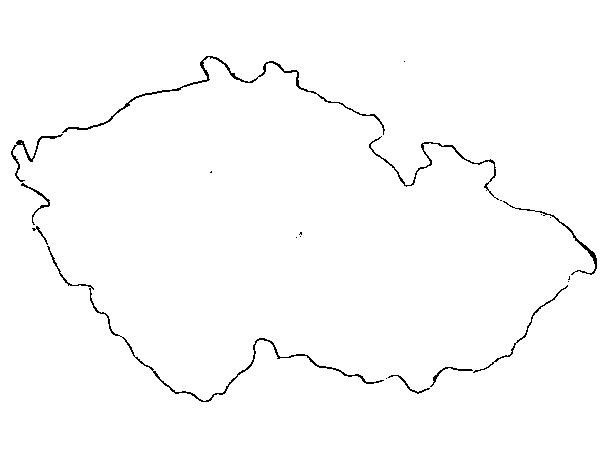 Státní symbolyZakroužkuje všechny oficiální státní symboly:vlajkaminceprezidentská vlajkalipová ratoleststátní znakhora Řípstátní pečeťhokejistický dresvojenský odznakstátní hymnaHradčanyV textu popisujícím velký státní znak je 5 chybných informací – najděte je a opravte je.Velký státní znak je tvořen štítem se čtyřmi poli. Jednotlivá pole symbolizují historická území České republiky – Čechy, Moravu a Slezsko, čtvrté pole pak republiku jako celek. V prvním a čtvrtém poli je vyobrazen stříbrný čtyřocasý lev ve skoku se zlatou zbrojí a zlatou korunou. Ve druhém poli je na zeleném podkladu umístěna červeno-stříbrně šachovaná orlice se zlatou korunou a zlatou zbrojí. V pátém poli se na zlatém podkladu nachází černá holubice s červenou zbrojí a zlatou korunou, ozdobená stříbrným půlměsícem zakončeným pampeliškovými listy a uprostřed vybíhajícím křížkem.Vyber správnou odpověď:Mezi státní symboly ČR nepatří:Státní vlajkaStátní hymnaKorunovační klenotyPrezidentská standartaStátní barvy ČR jsouve správném pořadí:Červená, modrá, bíláČervená, bílá, modráModrá, bílá, červenáBílá, červená, modráV den státního svátku je na úřadech vyvěšen/a:Prezidentská standartaStátní vlajkaVelký státní znakMalý státní znakAutorem hudby státní hymny je:Josef Kajetán Tyl František ŠkroupJosef Václav TylVáclav ŠkroupDOPLŇOVAČKANápis „PRAVDA VÍTĚZÍ“ byl na prezidentských vlajkách státního prezidenta od roku 1920 v češtině, s výjimkou protektorátní prezidentské vlajky státního prezidenta z roku 1939, kde nebylo žádné heslo a prezidentské vlajky z roku 1990, kde latinské…………………………..(najdeš v tajence) bylo přijato jako kompromis, aby nebylo nutné užívat na jedné straně vlajky nápis v češtině a na druhé ve slovenštině.  Heslo „PRAVDA VÍTĚZÍ“ užívali nejen husité, ale i český král Jiří z Poděbrad a stalo se i důležitým odbojovým fenoménem.			   ↓	Název díla, ze kterého pochází píseň „Kde domov můj“.Visí-li státní vlajka svisle, vpravo je umístěn pruh (doplň barvu).Jaké barvy je ve státních znacích český lev?Na kolik polí je rozdělen Velký státní znak?Nejdůležitější zákon demokratického státu.Lemování okraje vlajky prezidenta tvoří bílé, červené a modré (doplň pojem).Jakou historickou část naší země představuje 3. Pole Velkého státního znaku?Název divadla, ve kterém poprvé zazněla budoucí státní hymna.Označení státních barev.Jaké barvy je ve státním znaku slezská orlice?Tvar vlajky prezidentaCo z oblasti státních symbolů opatruje prezident republiky? Vlajka prezidenta republiky.1234567-8910111213